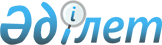 Об установлении ограничительных мероприятий
					
			Утративший силу
			
			
		
					Решение акима Карауылкелдинского сельского округа Байганинского района Актюбинской области от 29 ноября 2016 года № 635. Зарегистрировано Департаментом юстиции Актюбинской области 6 декабря 2016 года № 5151. Утратило силу решением акима Карауылкелдинского сельского округа Байганинского района Актюбинской области от 19 января 2018 года № 25
      Сноска. Утратило силу решением акима Карауылкелдинского сельского округа Байганинского района Актюбинской области от 19.01.2018 № 25 (вводится в действие со дня его первого официального опубликования).

      Примечание РЦПИ.

      В тексте документа сохранена пунктуация и орфография оригинала.

      В соответствии со статьей 35 Закона Республики Казахстан от 23 января 2001 года "О местном государственном управлении и самоуправлнеии в Республике Казахстан", статьей 10-1 Закона Республики Казахстан от 10 июля 2002 года "О ветеринарии" и на основании представления главного государственного ветеринарного-санитарного инспектора Байганинской районной инспекции от 26 октября 2016 года, аким Карауылкелдинского сельского округа РЕШИЛ:

      1. Установить ограничительные мероприятия на территории улиц "Бармақ батыр", "Барақ батыр", "Құрылысшылар" и "Қазақстан" села Қарауылкелды в связи с выявлением болезни бруцеллез среди крупного рогатого скота.

      2. Контроль за исполнением настоящего решения оставляю за собой.

      3. Настоящее решение вводится в действие со дня его первого официального опубликования. 
					© 2012. РГП на ПХВ «Институт законодательства и правовой информации Республики Казахстан» Министерства юстиции Республики Казахстан
				
      Аким Карауылкелдинского 
сельского округа:

Е.Калиев
